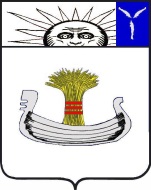 АДМИНИСТРАЦИЯНАТАЛЬИНСКОГО МУНИЦИПАЛЬНОГО ОБРАЗОВАНИЯБАЛАКОВСКОГО МУНИЦИПАЛЬНОГО РАЙОНАСАРАТОВСКОЙ ОБЛАСТИПОСТАНОВЛЕНИЕот 23 апреля 2020 года № 37с. НатальиноО внесении изменений в постановление администрации Натальинского муниципального образования от 14 мая 2014г. № 110 «Об утверждении муниципальной программы «Энергосбережение и повышение энергетической эффективности Натальинского муниципального образования на 2014-2016 годы и на период до 2020 года»В соответствии с Федеральным законом от 06 октября 2003 года № 131-ФЗ «Об общих принципах организации местного самоуправления в Российской Федерации», Уставом Натальинского муниципального образования, администрация Натальинского муниципального образования ПОСТАНОВЛЯЕТ:1. Внести в постановление Администрации Натальинского муниципального образования от 14 мая 2014г. № 110 «Об утверждении муниципальной программы «Энергосбережение и повышение энергетической эффективности Натальинского муниципального образования на 2014-2016 годы и на период до 2020 года» следующие изменения:- в наименовании постановления Администрации Натальинского муниципального образования от 14 мая 2014г. № 110 «Об утверждении муниципальной программы «Энергосбережение и повышение энергетической эффективности Натальинского муниципального образования на 2014-2016 годы и на период до 2020 года» исключить слова «на 2014-2016 годы и на период до 2020 года».2. Настоящее постановление вступает в силу со дня подписания и подлежит обнародованию.3. Контроль за исполнением постановления возложить на заместителя главы администрации Натальинского муниципального образования по жилищно-коммунальному хозяйству, благоустройству и управлению муниципальной собственностью Павлова А.Н.Глава Натальинскогомуниципального образования					        А. В. Аникеев